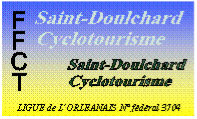 Avril 2018Départ sorties club " 12 Av du Général De Gaulle “ Sortie le samedi départ à 14h00 avec le circuit  n°1 ou  n°2 au choix  suivant la météo Départ également à 14h00 pour les sorties du mardi et du jeudiDimanche 01 avrilDépart 08h00Circuit n°1 88 kmNuméro openrunner : 7890326Saint Doulchard – Asnières – C4 La Breuille – C4 Ville – C4 Etang de Saint Georges -  VO Saint Georges sur Moulon – D56 Vignoux sous les Aix – D56 Soulangis – D33 La Rongère – D25 à droite et VO 2ème à gauche( le stade) Parassy – D59 château de Maupas – D212 à gauche et VO à droite les Verrières – VO et D46 à gauche La Borne – D22 et D44 Humbligny – D44 Montigny – D93 Villepuant – D93 et VO à droite les Pillets – D25 Rians – D12 Les Aix d’Angillon – VO le Roulier – VO et D56 à droite Soulangis - D33 Saint Michel de Volangis – D33 les 4 Vents – D151 Asnières – Saint Doulchard Circuit n°2 68 kmNuméro openrunner : 7890477Saint Doulchard – Asnières – C4 La Breuille – C4 Ville – C4 Etang de Saint Georges -  VO Saint Georges sur Moulon – D56 Vignoux sous les Aix – D56 Soulangis – D33 La Rongère – D25 à droite et VO 2ème à gauche( le stade) Parassy – D59 château de Maupas – D59 Morogues – D59 et D955 Saint Céols – D955 et D154 Rians – D12 Les Aix d’Angillon – VO le Roulier – VO et D56 à droite Soulangis - D33 Saint Michel de Volangis – D33 les 4 Vents – D151 Asnières – Saint Doulchard Lundi 2 avrilMardi 03 avrilDépart 08h00Circuit n°1 91 kmNuméro openrunner : 5842951Saint. Doulchard –D60 Berry Bouy – D60 Mehun sur Yèvre – D2076 et D79 la Minauderie – D79 Vouzeron – D30 Neuvy sur Barangeon – D926 et D22 Méry es Bois – D22 les Bassineries – D22 les Loges – D22 et D20 les Thébaults – D20 Achères – D20 le Pic de Montaigu – D20 le Barangeon – D58 les Rousseaux – D58 la Rose – D58 Vasselay – D58 Asnières – St. Doulchard.Circuit n°2 70 kmNuméro openrunner : 8353861Saint. Doulchard –D60 Berry Bouy – D60 Mehun sur Yèvre – D2076 et D79 la Minauderie – D79 Vouzeron – D30 Neuvy sur Barangeon – D926 et D22 Méry es Bois – D58 le Barangeon – D58 les Rousseaux – D58 la Rose – D58 Vasselay – D58 Asnières – St. DoulchardDépart 14h00Circuit n°1 80 kmNuméro openrunner : 7051040St. Doulchard –Asnières – D151 Les 4 Vents – D33 St Michel de Volangis – D33, D186 Les Nointeaux – Ste Solange – D52 Brécy – Francheville – Le Nuanté – Azy – D93 Etrechy– D93 Gron – D205 St Igny – Villabon – D36 Farges - D66 Augy – D66, D186, D156 et D46 Osmoy– D179 Chalusse– Soires – D976 Bourges – St Doulchard Circuit n° 2  60kmNuméro openrunner : 8353881 St. Doulchard –Asnières – D151 Les 4 Vents – D33 St Michel de Volangis – D33, D186 Les Nointeaux – Ste Solange – D52 Brécy – D157 et D12 Villabon – D36 Farges - D66 Augy – D66, D186, D156 et D46 Osmoy– D179 Chalusse– Soires – D976 Bourges – St Doulchard Jeudi  05 avrilDépart 14h00Circuit n°1 80 kmNuméro openrunner :  8365570Saint Doulchard – Piste cyclable à partir de l’ancienne voie ferrée jusqu’en bout du plan d’eau du Val d’Auron – D126 à gauche et D106 Plaimpied – D106 Le Bertray – D106 St Denis – D106 et D34 Dun  – D10 Bussy – D10 Osmery – D10 Raymond – D15 Jussy Champagne – D15 Crosses – D215 et D46 Soye – D15 Bourges – Saint Doulchard.Circuit  n°2 61 kmNuméro openrunner : 8328331Saint Doulchard – Piste cyclable à partir de l’ancienne voie ferrée jusqu’en bout du plan d’eau du Val d’Auron – D126 à gauche et D106 Plaimpied – D106 Le Bertray - D71 Chambon – D71 et D166 Vornay – D119 Jussy – D15 Crosses – D215 et D46 Soye – D15 Bourges – Saint Doulchard..Samedi 07 avrilDépart 14h00Circuit n°1 81 kmNuméro openrunner : 7051068St. Doulchard – Asnières – D58 Vasselay – D58 la Rose – D58 les Rousseaux – D58 le Barangeon – D58 Méry es Bois  – D58 et D926 La Chapelle d’Angillon – D12 Ivoy le Pré – D55 les Gaudins – D55 et D168 Abbaye de Loroy – D168 Méry es Bois - D168 Mitterand – D168 et D20 Allogny – D20 Boursac – D20 et D104 St Doulchard.Circuit n°2 66  kmNuméro openrunner : 8353915St. Doulchard – Asnières – D58 Vasselay – D58 la Rose – D58 les Rousseaux – D58 le Barangeon – D58 Méry es Bois – D58 et D926 à gauche – D926 et D22 à gauche Méry es Bois - D168 Mitterand – D168 et D20 Allogny – D20 Boursac – D20 et D104 St Doulchard.Dimanche 08 avrilRandonnée VTT « La Barangeonne »Organisée par le CE MBDA BOURGESLIEU DE DÉPART : Centre de Loisirs des Millains Les Moreaux à BOURGNEUF, de 8 H 15 à 9 H 30DISTANCES : 25-40 KmTarifs : licenciés 3€ non licenciés 5€ moins 18 ans gratuitDépart 08h00Concentration à GRACAYOrganisée par Graçay cyclotourismeLIEU DE DEPART :Chevrerie de Bas Villier à NOHANT en GRACAY  dès  8HDISTANCES : 29-40 KmTarifs : licenciés 2€ non licenciés 4€ moins 18 ans licenciés gratuit non licenciés 2€Circuit n°1 89 kmNuméro openrunner : 8353935ST Doulchard—Rocade—Pierrelay—Ste Thorette—Limeux—Reuilly—St Pierre de Jard—Villiers-- RETOUR-- à gauche D2020—Massay—L’Orme Gimond—Moulin Neuf—Cherry—Lury/Arnon—Les Thureaux—Cerbois—Boigisson—Preuilly—Ville perdue—Somme—Marmagne—Berry bouy—St DoulchardMardi 10 avrilDépart 14h00Circuit n°1 76 kmNuméro openrunner : 8362080St. Doulchard – Asnières – D151 Les 4 vents – D33 Saint Michel de Volangis – D33 et D186 Les Nointeaux – D186 Ste Solange – D52 Brécy – D12 Rians – D12 Les Aix d’Angillon – D 12 et VO Aubinges – VO Morogues – D59 château de Maupas – D212, D12 et D33 Parassy – D59 Les Faucards – VO Bois de Vèves – D56 Vignoux sous les Aix – D56 Saint Georges sur Moulon – VO Charley – VO Monpensier – VO, D58 et VO (1ère à droite) Les Bertins -VO Nohant – D 160 Saint Eloy de Gy – D160 et D104 St. Doulchard.Circuit n°2 62 kmNuméro openrunner : 8353993St. Doulchard – Asnières – D151 Les 4 vents – D33 Saint Michel de Volangis – D33 et D186 Les Nointeaux – D186 Ste Solange – D46 Les Aix d’Angillon – D25 Les Faucards – – VO Bois de Vèves – D56 Vignoux sous les Aix – D56 Saint Georges sur Moulon – VO Charlay – VO Monpensier – VO, D58 et VO (1ère à droite) Les Bertins -VO Nohant – D 160 Saint Eloy de Gy – D160 et D104 St. Doulchard.Jeudi 12 avrilDépart 14h00Circuit n°1 77 kmNuméro openrunner : 8354267St. Doulchard – D104 Le Vernay – VO La Brosse - VO Vasselay- VO Fussy– VO et D11 Lizy – D11Villeneuve – D131 Pigny – D131 et VO Guilleminge  – VO Saint Goerges sur Moulon – VO Le moulin de St Georges-  VO Saint Martin d’Auxigny – D170 et VO (à droite) Rogerin – D116 Quantilly – VO Les Crots de Vaux – D25 Les Giraudons – D25 et D20 Le Barangeon – D58 Méry es Bois – D168 Mitterand – D168 Allogny – D20 Boursac – D20 et D104 St Doulchard.Circuit n°2 56kmNuméro openrunner : 8362092St. Doulchard – D104 Le Vernay – VO La Brosse - VO Vasselay- VO Fussy– VO et D11 Lizy – D11Villeneuve – D131 Pigny – D131 et VO Guilleminge  – VO Saint Goerges sur Moulon – VO Le moulin de St Georges-  VO Saint Martin d’Auxigny – D170 et VO (à droite)Rogerin – VO et D116 Saint Palais – D116 Le Barangeon - D20 Allogny – D20 Boursac – D20 et D104 St Doulchard.Samedi 14 avrilBrevet des 100 km à BOURGESOrganisé par les  cyclotouristes BerruyersLIEU DE DEPART :  2 Rue de Gionne à BOURGES de 7H30-8H30DISTANCE : 100 KmTarifs : licenciés 2€  non licenciés 4€ moins 18 ans licenciés gratuit  non licenciés  2€Départ 14h00Circuit n°1 93 kmNuméro openrunner : 8362103Saint. Doulchard –Asnières – D58 Vasselay – VO La Breuille – VO Ville – VO à droite St Georges sur Moulon – D56 Vignoux sous les Aix – D11 Ménetou – D11 Henrichemont – D11 La Chapelotte – D7 Les Réaux – D7 Sens Beaujeu – D74 Neuilly en Sancerre- D74 Humbligny – D44 et D185 Morogues – D59 Parassy – D33 Soulangis – D33 St Michel de Volangis – D33 Les 4 Vents – D151 Asnières – St. Doulchard.Circuit n°2 70 kmNuméro openrunner : 7614258Saint. Doulchard –Asnières – D58 Vasselay – VO La Breuille – VO Ville – VO à droite St Georges sur Moulon – D56 Vignoux sous les Aix – D11 Ménetou – D11 Henrichemont – D22 La Borne – D46 Morogues – D59 Parassy – D33 Soulangis – D33 St Michel de Volangis – D33 Les 4 Vents – D151 Asnières – St. Doulchard.Dimanche 15 avrilDépart  07h30 (départ anticipé)Circuit  113 km Numéro openrunner : 8362165St. Doulchard –Asnières – les 4 Vents –St Michel de Soulangis – D33 et VO le Bois de Vêves– les Faucards – D59 Parassy – Morogues – D46 La Borne – D22 Neuilly en Sancerre – Crézancy en Sancerre – D86 et D7 Sens Beaujeu – les Réaux– la Chapelotte – D11 Henrichemont – D20 Achères – le Pic de Montaigu – le Barangeon– Allogny – D56 les Rousseaux – D58 la Rose– Vasselay – Asnières – St. Doulchard.Départ 08h00Circuit n°1 93 kmNuméro openrunner : 8362103Saint. Doulchard –Asnières – D58 Vasselay – VO La Breuille – VO Ville – VO à droite St Georges sur Moulon – D56 Vignoux sous les Aix – D11 Ménetou – D11 Henrichemont – D11 La Chapelotte – D7 Les Réaux – D7 Sens Beaujeu – D74 Neuilly en Sancerre- D74 Humbligny – D44 et D185 Morogues – D59 Parassy – D33 Soulangis – D33 St Michel de Volangis – D33 Les 4 Vents – D151 Asnières – St. Doulchard.Circuit n°2 70 kmNuméro openrunner : 7614258Saint. Doulchard –Asnières – D58 Vasselay – VO La Breuille – VO Ville – VO à droite St Georges sur Moulon – D56 Vignoux sous les Aix – D11 Ménetou – D11 Henrichemont – D22 La Borne – D46 Morogues – D59 Parassy – D33 Soulangis – D33 St Michel de Volangis – D33 Les 4 Vents – D151 Asnières – St. Doulchard.Mardi 17 avrilDépart 14h00Circuit n°1 84 kmNuméro openrunner : 7974069St. Doulchard – D104 Vouzeron – D30 Neuvy sur Barangeon - D22 et D126 Orçay – D126 et D926 Vierzon – D32 Vierzon Forges – D32 Chaillot – D27 Brinay –D27 Quincy – D20 Mehun – D60 Berry-Bouy – D60 St. Doulchard.Circuit n°2 65 kmNuméro openrunner : 8362236St. Doulchard – D104 Vouzeron – D104 l'Etoile – D926 Vierzon –D60 Foëcy – D60 Mehun – D60 Berry-Bouy – D60 St. Doulchard.Jeudi 19 avrilDépart 14h00Circuit n°1 83 Km                                                                         Numéro openrunner : 7051118St. Doulchard – Berry-Bouy – Mehun – Quincy – Brinay – D18E, Mereau – Lury – Chery – Reuilly – la Ferté – Diou – Migny – Poisieux – Plou – le Bouchet – Villeneuve - D16,D160, Fontaine Claire – Pierrelay  – Bourges – St Doulchard.Circuit n°2 68 kmNuméro openrunner : 8365581St. Doulchard – Berry-Bouy – Mehun  - Quincy D68 Lury – D918,D18 Lazenay – Poisieux –  – Plou – le Bouchet – Villeneuve - D16,D160, Fontaine Claire – Pierrelay  – Bourges – St Doulchard.Samedi 21 avrilDépart  14h00Circuit n°1 88 Km                                                                      Numéro openrunner :  8365596Saint Doulchard – Asnières – D151 Les 4 Vents – D33 Saint Michel de Volangis – D33 Soulangis –  D33 La Rongère – D33 Parassy – D59 château de Maupas – D212 à gauche et VO à droite les Verrières – VO et D46 à gauche La Borne – D197 La Chapelotte – D7 La Fringale – D55 Bréviandre – D55 Ivoy-le-Pré – D55 et VO à gauche Plaine de Ribou  – VO Les Davids – VO et D22 à droite les Loges – VO à gauche (direction Les Poteries) et VO à gauche Le Chézal – VO Les Sagots – VO, VO à gauche et 1ère VO à droite Les Desbarres – VO Les Grandes Ouches – VO Les Beaunes – VO et VO à gauche Quantilly – D59 Saint Martin d’Auxigny – VO et VO à droite Charlay – VO Montpensier – VO et D58 à droite Vasselay –  D58 Asnières – Saint Doulchard Circuit n°2 72 Km                                                                         Numéro openrunner :  5716564 Saint Doulchard – Asnières – D151 Les 4 Vents – D33 Saint Michel de Volangis – D33 Soulangis –  D33 La Rongère – D33 Parassy – D59 château de Maupas – D212 et D12 Henrichemont – D20 et D22 Les Loges – VO à gauche (direction Les Poteries) et VO à gauche Le Chézal – VO Les Sagots – VO, VO à gauche et 1ère VO à droite Les Desbarres – VO Les Grandes Ouches – VO Les Beaunes – VO et VO à gauche Quantilly – D59 Saint Martin d’Auxigny – VO et VO à droite Charlay – VO Montpensier – VO et D58 à droite Vasselay –  D58 Asnières – Saint Doulchard Dimanche 22 avrilDépart 08h0023ème Randonnée Trucydienne à TROUYOrganisée par : Cyclo Club de TrouyLIEU DE DEPART :   Ancien Centre de loisirs  à  coté de l’ église de TROUY de 7H30-9HDISTANCES : 35 -65 KmTarifs : licenciés 3€ non licenciés 5€ moins 18 ans gratuitMardi 24 avrilDépart 14h00Circuit n°1  83 Km                                                                         Numéro openrunner : 4610439St. Doulchard – rocade –D23 Pierrelay – D23et VO La Chapelle St Ursin – D16 Villeneuve – D16 Charost – D2 St Georges sur Arnon – D2 Migny – D2 Diou – D65 et D2 L’Ormeteau – D2 La Tréchauderie - VO St Pierre de Jards – D28 Reuilly – D23 Limeux– D23 Ste Thorette – D2 et D160 Marmignolle – D160 Marmagne – D160  Berry Bouy – D60 St. Doulchard.Circuit n°2 68 kmNuméro openrunner : 8328369St. Doulchard – rocade –D23 Pierrelay – D23et VO La Chapelle St Ursin – D16 Villeneuve – D16 Charost – D2 St Georges sur Arnon – D2 Migny – D190 Château de Mazières – VO Lazenay – D23E et D23 Limeux – D23 Ste Thorette – D2 et D160 Marmignolle – D160 Marmagne – D160  Berry Bouy – D60 St. Doulchard.Jeudi 26 avril Randonnée Seniors à SAINTE-SOLANGEOrganisée par le Cyclo club de Sainte SolangeLIEU DE DÉPART : Foyer rural de Sainte  Solange de 8 H – 10 HDISTANCES : 50-80 KmTarifs : licenciés 2€ non licenciés 4€ moins 18 ans   gratuitVoir l’inscription sur le site (à venir)Pour celles et ceux qui ne peuvent pas participer à cette randonnéeDépart 14h00Circuit n°1 82 Km                                                                         Numéro openrunner : 8365610St. Doulchard – Bourges - D106 Plaimpied – D46 Senneçay – VO les Clous – D71 Levet – D940 et D130 Serruelles – D130 Chavannes –D14 Coudron – C14 Contres – D14, D28, D34 et D106 Saint Denis– D106 Le Bertray – D106 Plaimpied – D106 Bourges  – St. Doulchard.Circuit n°2 63 kmNuméro openrunner : 8365631St. Doulchard – Bourges - D106 Plaimpied – D46 Senneçay – VO Clous – VO  Saint Germain des Bois – D28 Les Cours – D132 Chezal Chauvier – D34 et D106 Saint Denis – D106 Le Bertray – D106 Plaimpied – D106 Bourges  – St. Doulchard.Dimanche 29 avrilChallenge du Centre à MONTHOU (Loir et Cher)Pas d’informations à ce jourPossibilité de faire du co-voiturage avec la remorque pour aller à Monthou (contacter le Président pour la remorque ). Et si volontaire pour faire le regroupement.Départ 08h00Circuit n°1  82 kmNuméro openrunner : 7969013Saint Doulchard – D104 et D160 Saint Eloy de Gy – D160 La Rose – D58 Les Rousseaux – D58 le Barangeon – D58 Méry es Bois – D58 Presly – D30 et D28E Les Guépins – D28E et D79 Neuvy sur Barangeon – D30 Vouzeron – D104 Saint Doulchard.Circuit n°2 63 kmNuméro openrunner : 7969037Saint Doulchard – D104 et D160 Saint Eloy de Gy – D160 La Rose – D58 Les Rousseaux – D58 le Barangeon – D20 Allogny  – D56 et D104 Bourgy – D104 et avant Vouzeron D79 à gauche Chaumoux – D79 la Minauderie – D79 et VO Allouis – VO la Touche – VO et D68 Montifaut – D68 et D104 Saint. Doulchard.